Functions 8.F.2 Post-TestPlease do not use a calculator.Answer the following questions comparing function equations, graphs, tables and descriptions.Your family is deciding which activity to participate in while on your vacation in San Diego.  Here is the information about the cost  for admission for all of your family members .  Included in the cost is the parking fee for each.1.  Which activity is the cheapest per family member, and how do you know?2.  Which activity is the most expensive per family member, and how do you know?3.  Which activity has the cheapest parking fee, and how do you know?4.  Which activity has the most expensive parking fee, and how do you know?5.  How many of your family members could you bring to each activity if you budgeted ?  6.  Which activity allows you to bring the most people for that amount of money?7.  How much would it cost at each activity to bring a family of ?  8.  Which activity is the cheapest for that many people?Functions 8.F.2 Post-TestPlease do not use a calculator.Answer the following questions comparing function equations, graphs, tables and descriptions.Your family is deciding which activity to participate in while on your vacation in San Diego.  Here is the information about the cost  for admission for all of your family members .  Included in the cost is the parking fee for each.1.  Which activity is the cheapest per family member, and how do you know?City Tour $30, San Diego Zoo $37.50, SeaWorld $45, Kayaking $202.  Which activity is the most expensive per family member, and how do you know?City Tour $30, San Diego Zoo $37.50, SeaWorld $45, Kayaking $203.  Which activity has the cheapest parking fee, and how do you know?City Tour $15, San Diego Zoo $10, SeaWorld $30, Kayaking $254.  Which activity has the most expensive parking fee, and how do you know?City Tour $15, San Diego Zoo $10, SeaWorld $30, Kayaking $255.  How many of your family members could you bring to each activity if you budgeted ?  City Tour 6, San Diego Zoo 5, SeaWorld 3, Kayaking 86.  Which activity allows you to bring the most people for that amount of money?Kayaking7.  How much would it cost at each activity to bring a family of ?  City Tour $135, San Diego Zoo $160, SeaWorld $210, Kayaking $1058.  Which activity is the cheapest for that many people?KayakingCity Tour Charges  per family member plus a  parking feeSan Diego ZooCost is modeled by the equation  SeaWorld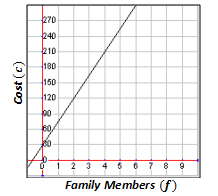 KayakingCity Tour Charges  per family member plus a  parking feeSan Diego ZooCost is modeled by the equation  SeaWorld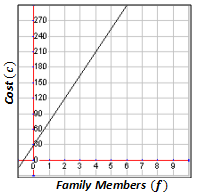 Kayaking